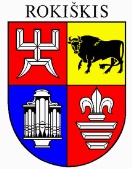 ROKIŠKIO RAJONO SAVIVALDYBĖS ADMINISTRACIJOS DIREKTORIUSĮSAKYMASdėl ROKIŠKIO RAJONO SAVIVALDYBĖS ADMINISTRACIJOS DALYVAVIMO ĮGYVENDINANT GYVŪNŲ GLOBOS ORGANIZACIJŲ RENGIAMAS BEŠEIMININKIŲ KAČIŲ KASTRAVIMO PROGRAMAS TVARKOS APRAŠo patvirtinimo2024 m. birželio 20  d. Nr. AV-386RokiškisVadovaudamasi Lietuvos Respublikos gyvūnų gerovės ir apsaugos įstatymo 13 straipsnio 
2 dalimi, t v i r t i n u Rokiškio rajono savivaldybės administracijos dalyvavimo įgyvendinant gyvūnų globos rengiamas bešeimininkių kačių kastravimo programas tvarkos aprašą (pridedama).Įsakymas per vieną mėnesį gali būti skundžiamas Lietuvos administracinių ginčų komisijos Panevėžio apygardos skyriui (Respublikos g. 62, Panevėžys) Lietuvos Respublikos ikiteisminio administracinių ginčų nagrinėjimo tvarkos įstatymo nustatyta tvarka.Administracijos direktorius	 	 		Valerijus RancevasDarutis Krivas